ESTUDO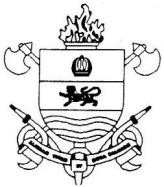 Exemplar Nº 	de 	cópias Campo Grande-MS(Data/hora)(Título ou Assunto)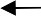 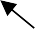 MEMENTO DE ESTUDO Nº ...........Referência:PROBLEMARelatar o problema objeto do Estudo, de forma clara e sucinta.FATORES RELACIONADOS COM O PROBLEMAOrigemIndicar os eventos e ou documentos que determinam o estudo.Condicionantes legaisConstar às bases legais que estejam diretamente relacionadas com o problema.Condicionantes técnico-doutrináriasConstar às bases técnico-doutrinárias relacionadas com o assunto.DISCUSSÂOLinhas de Ação possíveis (L Aç)Análise das L AçLevantar vantagens e desvantagens de cada L Aç, avaliando todas as suas variáveis para fundamentar a decisão.Ordenar em sequencia lógica as ideias e argumentos que conduzem explicitamente a um parecer indicado no parágrafo seguinte.CONCLUSÃOConstar à conclusão sobre o estudo em função da análise realizada, com o parecer do responsável pela elaboração.PROPOSTADeve ser coerente com a conclusão a que se chegou para a superação do problema. Estabelecer providências a serem adotadas para a sua viabilização.(assinatura)Nome da Autoridade - Posto FunçãoANEXOS: Observar o item I do artigo 16.DISTRIBUIÇÃO:Conforme listas de distribuição da OBM. Órgãos e pessoas que devam tomar conhecimento do assunto.